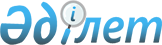 О реорганизации предприятий железных дорог Республики КазахстанПостановление Правительства Республики Казахстан от 31 января 1997 г. N 129

      В целях финансово-экономического оздоровления и оптимизации структуры управления железнодорожным транспортом республики Правительство Республики Казахстан ПОСТАНОВЛЯЕТ: 

      1. Реорганизовать путем слияния республиканские государственные предприятия "Управление Алматинской железной дороги", "Управление Целинной железной дороги", "Управление Западно-Казахстанской железной дороги" в республиканское государственное предприятие "Казакстан темир жолы" (далее - Предприятие) на праве хозяйственного ведения. 

      2. Определить, что Министерство транспорта и коммуникаций Республики Казахстан является органом государственного управления Предприятием, а также органом, осуществляющим по отношению к нему функции субъекта права государственной собственности. 

      3. Министерству транспорта и коммуникаций Республики Казахстан: 

      в месячный срок утвердить Устав Предприятия; 

      назначить руководителем Предприятия Калиева Е.Ж.; 

      совместно с Государственным комитетом Республики Казахстан по управлению государственным имуществом решить вопрос размещения Предприятия в г. Алматы; 

      по согласованию с Государственным комитетом Республики Казахстан по ценовой и антимонопольной политике решить вопрос по сохранению дочерних реорганизуемых государственных предприятий. 

      4. Агентству по реорганизации предприятий при Государственном комитете Республики Казахстан по управлению государственным имуществом провести оценку финансового состояния реорганизационных предприятий и внести в Правительство Республики Казахстан предложения по реструктуризации кредиторской и дебиторской задолженностей. 

      5. Министерству транспорта и коммуникаций совместно с Министерством финансов, Министерством экономики Республики Казахстан, Государственным комитетом Республики Казахстан по ценовой и антимонопольной политике, руководителю республиканского государственного предприятия "Казакстан темир жолы" до 1 июля 1997 года разработать и представить в Правительство программу перспективного развития железнодорожного транспорта Республики Казахстан. 

      6. Министерству транспорта и коммуникаций Республики Казахстан обеспечить перевод в срок до 1 апреля 1997 года всех расчетных и других счетов республиканского государственного предприятия "Казакстан темир жолы" и его дочерних предприятий в закрытое акционерное общество "Банк ТуранАлем". 

      7. В целях финансово-экономического оздоровления и реформирования железнодорожного транспорта Республики Казахстан образовать комиссию в составе согласно приложению. 

      8. Утратил силу постановлением Правительства РК от 05.08.2013 № 796.

      9. Признать утратившим силу пункт 2 постановления Правительства Республики Казахстан от 21 ноября 1996 г. N 1417 P961417_ "О мерах по реорганизации и финансово-экономическому оздоровлению железных дорог Республики Казахстан". 

      10. Контроль за исполнением настоящего постановления возложить на Заместителя Премьер-Министра Республики Казахстан Дуйсенова Д.Т. 

 

      Премьер-Министр

      Республики Казахстан

                                            Приложение                                  к постановлению Правительства                                      Республики Казахстан                                    от 31 января 1997 г. N 129 



 

                              С О С Т А В          комиссии по финансово-экономическому оздоровлению            и реформированию железнодорожного транспортаЛавриненко Ю.И.              - Министр транспорта и коммуникаций                               Республики Казахстан, председатель                               комиссии                          Члены комиссии:Калиев Е.Ж.                  - руководитель республиканского                               государственного предприятия                               "Казакстан темир жолы"Андрющенко А.И               - заместитель Министра экономики                               Республики КазахстанМенжулин Б.И.                - заместитель Министра финансов                               Республики КазахстанМухаметжанов С.Н.            - заместитель Министра транспорта и                               коммуникаций Республики КазахстанМолоканов А.А.               - заместитель Председателя                               Государственного комитета Республики                               Казахстан по управлению                               государственным имуществом - директор                               Агентства по реорганизации                               предприятий при Государственном                               комитете Республики Казахстан по                               управлению государственным имуществомУшуров И.А.                  - первый заместитель заведующего                               Юридическим отделом Аппарата                               Правительства Республики Казахстан
					© 2012. РГП на ПХВ «Институт законодательства и правовой информации Республики Казахстан» Министерства юстиции Республики Казахстан
				